A tua prática de amizade social nos revela[Por: Edward Guimarães]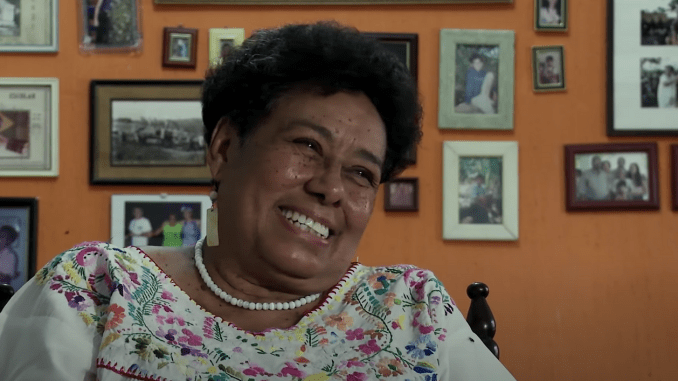 A tua prática de amizade social nos revela,
que Deus não é como um juiz implacável,
oh Mestre dos caminhos que nos libertam,
que o rosto do Abba querido é misericórdia,
e que o projeto salvífico divino é universal:
a todos Ele oferece o seu amor, o seu perdão,
e a força da Ruah divina para o caminhar na luz.A tua prática de amizade social nos revela,
que o que agrada a Deus não é a condenação,
oh Profeta do amor perdoante do Abba querido,
nem a postura arrogante do que se julga superior,
ou o ato de excluir pecadores da mesa da irmandade,
mas o se fazer irmão de verdade, no acolher e no amar,
no agir com paciência, esperançar e a fé atuante solícita,
pois, a amizade sincera irradia a misericórdia e a luz divina.Dai-nos, Jesus, o dom de um coração traspassado pelo amor,
de ser um discípulo ou discípula cultivador de memórias vivas,
de tua práxis libertadora do Reino e de todo amor recebido.
Dai-nos a capacidade de ouvir e de acolher o teu Evangelho,
e de anunciar e testemunhar hoje a preciosidade da vida nova:
de quem, outrora, se descobriu adoecido por um eu inchado,
e, hoje, se experimenta curado, amado e transformado por ti,
de quem, outrora, se encontrava perdido nas trevas do pecado,
e, hoje, se experimenta caminhante livre, iluminado por tua luz!Edward Guimarães
Belo Horizonte, 17 de fevereiro de 2024.
Poema oração provocado pelo Evangelho (Lc 5, 27-32).
Imagem: Registro do sorriso contagiante da educadora social feminista Vanete de Almeida (1943-2012), verdadeira guerreira do semi-árido que dedicou a sua vida a libertar mulheres da zona rural da diabólica e violenta cultura patriarcal. Para conhecer a beleza do testemunho dessa mulher: https://www.geledes.org.br/vanete-almeida-a-guerreira-do…/Publicado em: https://poemasoracoes.com.br/a-tua-pratica-de-amizade-social-nos-revela/ 